This is a document title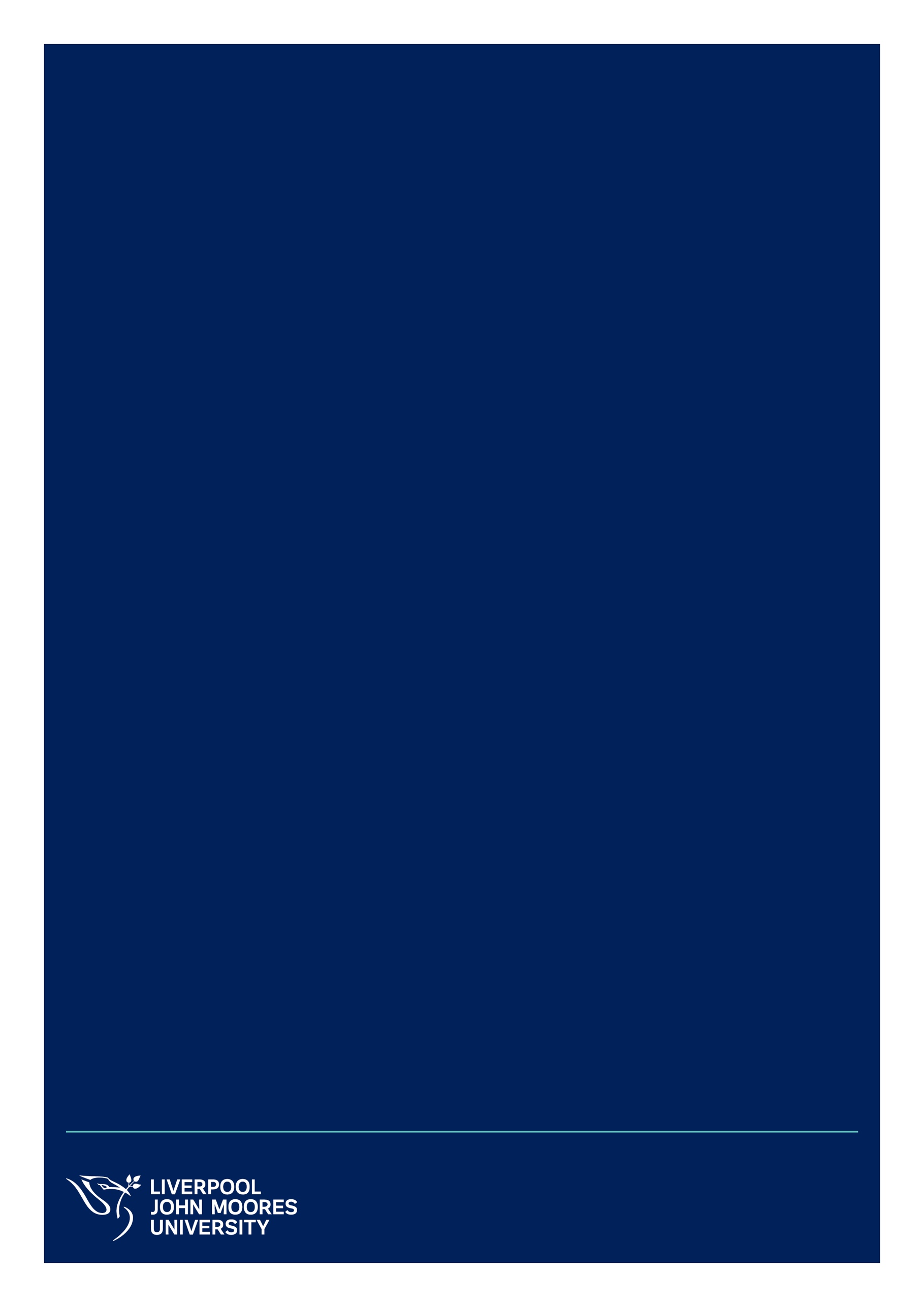 This is the document subtitleThis is a dateThis is the author details